UKRAINIAN MUSEUM OF CANADA, ALBERTA BRANCH 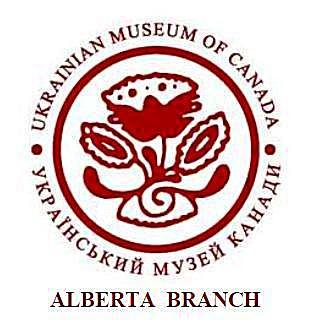 OF THE UKRAINIAN WOMEN’S ASSOCIATION OF CANADA  УКРАЇНСЬКИЙ  МУЗЕЙ  КАНАДИ,  АЛЬБЕРТІЙСЬКА ФІЛІЯСоюзу Українок Канади   10611-110 Avenue Edmonton, AB, T5H 1H7Phone: 780-441-1062 / Website: umcalberta.org / Email: info@umcalberta.orgMEMBERSHIP APPLICATION/RENEWAL FORMUkrainian Museum of Canada – Alberta Branch10611-110 AvenueEdmonton, AB T5H 1H7Phone: 780-441-1062 / Website: umcalberta.org / Email: info@umcalberta.orgName :____________________________________________________________Address :__________________________________________________________City :_______________________  Province :_____________________________Postal Code :______________________Email Address :______________________________  Phone:_________________Amount Paid: $                             for the year(s)                                     I would like to volunteer (Y/N)Membership $20.00 per year ($10.00 will be forwarded to Ukrainian Museum of Canada in Saskatoon).Membership entitles you to entry & membership privileges in all of the Ukrainian Museum of Canada branches (Saskatoon, Toronto, Winnipeg, Vancouver, Calgary and Edmonton).Payment can be made by cheque made out to UMC Alberta or by e-transfer.  See addresses above.